			Protokoll fört vid Årsmöte med 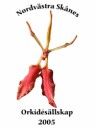 Nordvästra Skånes Orkidésällskap (NSO)					Torsdagen den 5 mars 2020 kl. 19:00					På Väla plantor, Väla by§1.	Årsmötets öppnande.	Mötet öppnades av v. ordf. Tommy Persson som hälsade alla hjärtligt välkomna.§2.	Godkännande av dagordning.Den föreslagna dagordningen godkändes med tillägg att man under §18 även skall välja 2 suppleanter.§3. 	Val av ordförande för mötet.	Göran Jeppsson valdes att leda dagens förhandlingar.§4. 	Val av sekreterare för mötet.	Bibbi Persson utsågs av mötet att föra dagens protokoll.§5. 	Val av 2 justerare som jämte ordförande skall justera protokollet.	Björn Dronner och Boel Olsson utsågs av mötet till justeringsmän.§6.	Val av rösträknare.	Björn Dronner och Boel Olsson utsågs av mötet till rösträknare.§7. 	Upprättande/godkännande av röstlängd-närvaroförteckning.Bibi Persson presenterade en deltagarförteckning (19 deltagare) som godkändes av mötet. Dock har man enligt stadgarna endast en röst per familj.§8.	Fråga om årsmötet blivit behörigen utlyst.	Kallelse har skickats ut med e-post och med vanlig post till de som inte hare-postadress 1 månad innan mötet, vilket godkändes av mötet. §9.	Föredragning av styrelsen årsberättelse.	Årsberättelsen genomgicks och lades med mötets godkännande till handlingarna.§10.	Föredragning av ekonomisk årsredovisning.	Årsredovisningen genomgicks och lades med mötets godkännande till handlingarna.§11.	Föredragning av revisionsberättelsen.Göran Jeppsson läste upp revisionsberättelsen som lades med mötets godkännande till handlingarna.§12.	Fråga om ansvarsfrihet för styrelsen 2019.	Mötet beslutade att ge den avgående styrelsen ansvarsfrihet för 2019.§13.	Beslut om arvode och andra ersättningar.Styrelsen förslag. Inget arvode till styrelsen. Styrelsen får i uppdrag att fastställa ersättningar utifrån skälighetsprincipen och i enlighet med skatteverkets bestämmelser. Gäller utställningsansvariga och bilersättning.Mötet beslöt att godkänna styrelsens förslag till ersättningar.§14.	Beslut om antal styrelseledamöter. Styrelsens förslag: 4 ledamöter, ingen suppleant.	Mötet beslöt att 4 styrelsen skall bestå av 4 personer samt att 2 suppleanter skall väljas.§15.	Val av ordförande, mandatperiod 2 år.	        	Posten är för närvarande vakant.Då det inte fanns någon kandidat till posten beslöt mötet att ajournera §15 till ett kommande medlemsmöte under vårsäsongen.§16.	Val av 1 ordinarie ledamöter för en mandatperiod på 2 år.	       	Vakans efter Monica Hedström (TF Göran Jeppsson).		Möte beslöt att välja Göran Jeppsson.§17.	2 ordinarie ledamöter Tommy Persson och Boel Olsson har 1 år kvar av mandatperioden.§18.	Val av klubbmästare samt 2 supplenter.	Ny post.	Mötet beslöt att utse Gun Bergström till klubbmästare och suppleant samt Mathias Öster till suppleant, båda för en tid av ett år.§19.	Val av ordinarie revisor, 1 år.	       	Avgående Göran Jeppsson.		Mötet beslöt att utse Bibbi Persson§20.	Val av revisorssuppleant.	      	Avgående Henrik Olsson.		Mötet beslöt att utse Arne Assarsson.§21.	Val av valberedningen 2-3 ledamöter varav en sammankallande. Mandatperiod 1 år	      	Nuvarande Arne Assarsson, Henrik Olsson(sammankallande).Då inga kandidater fanns beslöt mötet att ajournera §21 till ett kommande medlemsmöte under vårsäsongen.§22.	Ärenden som medlemmar har anmält. Göran Jeppsson föreslår att förhandlingar inleds för ett samgående med SYS Malmö, för bilda att en slagkraftig orkidéförening i Skåne. Förslaget dras tillbaka om val enl. § 15 genomförs.Mötet beslöt att bifalla förslaget och ge styrelsen att undersöka möjligheterna samt att i förekommande fall förelägga ett ordinarie eller extra utlyst Årsmöte förslaget.     	§23.	Eventuella ärenden som styrelsen lämnat till årsmötet.		Inget ärende fanns att föredra.     	§24.	Beslut om årsavgiften för 2021.	       	Styrelsens förslag 100:-/ Person och kalenderår oförändrad.		Möte beslöt i enlighet med styrelsens förslag.§25.	Årsmötet avslutas.	Mötesordföranden Göran Jeppsson tackade för visat intresse och avlutade mötet.	Vid protokollet:					Mötesordförande:	…………………………………………..		………………………………………	Bibbi Persson						Göran Jeppsson	Justeras:	……………………………………………		…………………………………………..	Björn Dronner						Boel Olsson